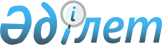 О внесении изменения в решение маслихата от 12 апреля 2012 года № 26 "О социальной помощи отдельным категориям нуждающихся граждан"
					
			Утративший силу
			
			
		
					Решение маслихата Узункольского района Костанайской области от 29 апреля 2013 года № 103. Зарегистрировано Департаментом юстиции Костанайской области 2 мая 2013 года № 4121. Утратило силу решением маслихата Узункольского района Костанайской области от 29 ноября 2013 года № 155

      Сноска. Утратило силу решением маслихата Узункольского района Костанайской области от 29.11.2013 № 155 (вводится в действие по истечении десяти календарных дней после дня его первого официального опубликования).      В соответствии с подпунктом 15) пункта 1 статьи 6 Закона Республики Казахстан от 23 января 2001 года "О местном государственном управлении и самоуправлении в Республике Казахстан", Стандартом государственной услуги "Назначение и выплата социальной помощи отдельным категориям нуждающихся граждан по решениям местных представительных органов", утвержденным постановлением Правительства Республики Казахстан от 7 апреля 2011 года № 394 Узункольский районный маслихат РЕШИЛ:



      1. Внести в решение маслихата от 12 апреля 2012 года № 26 "О социальной помощи отдельным категориям нуждающихся граждан" (зарегистрировано в Реестре государственной регистрации нормативных правовых актов за № 9-19-175, опубликовано 19 апреля 2012 года в газете "Нұрлы жол") следующее изменение:



      подпункт 7) пункта 1 указанного решения изложить в новой редакции:

      "7) лицам, приравненным по льготам и гарантиям к участникам и инвалидам Великой Отечественной войны ко Дню Победы в Великой Отечественной войне, единовременно, в размере пяти месячных расчетных показателей;".



      2. Настоящее решение вводится в действие со дня его первого официального опубликования.      Председатель 17-ой очередной

      сессии Узункольского

      районного маслихата                        Т. Гуляева      Секретарь Узункольского

      районного маслихата                        В. Вербовой      СОГЛАСОВАНО:      Начальник государственного

      учреждения "Отдел занятости

      и социальных программ

      Узункольского района"

      ___________ Г. Аскарова
					© 2012. РГП на ПХВ «Институт законодательства и правовой информации Республики Казахстан» Министерства юстиции Республики Казахстан
				